GATHERED FOR WORSHIPPRELUDE, OPENING PRAYER, WELCOME, & ANNOUNCEMENTSWORSHIP IN SONGSONG: “In the Lord I’ll Be Ever Thankful”In the Lord I'll be ever thankful, In the Lord I'll rejoice.Look to God, do not be afraid, Lift up your voices, the Lord is near;Lift up your voices the Lord is near.SONG: “The Coming of Jah,” LowLIGHTING THE ADVENT CANDLEHYMN: “O Come, O Come Emmanuel (Veni Emmanuel)”O come O come Emmanuel; And ransom captive IsraelThat mourns in lonely exile here; Until the Son of God appearRejoice rejoice Emmanuel; Shall come to thee O Israel*PRAYER OF CONFESSION:  (Unison) Holy God of Hope, Give us ears to hear and hearts to trust the promises you offer to us in this season of Advent.  As we worship together, we offer our lives to you and we open ourselves to your abundant grace.  Overcome the space that we put between us and you, and forgive us where through intention or neglect we have failed to love our neighbors as ourselves.  Guide us through this time of Advent preparation so that we may receive you in all the many ways that you come.  Amen*WORDS OF ASSURANCE AND THE PASSING OF PEACEHEARING THE WORD OF GODCHILDREN’S SERMONISAIAH 2:1-5 The word that Isaiah son of Amoz saw concerning Judah and Jerusalem.2 In days to come the mountain of the Lord’s house shall be established as the highest of the mountains,    and shall be raised above the hills; all the nations shall stream to it.3   Many peoples shall come and say, ‘Come, let us go up to the mountain of the Lord,   to the house of the God of Jacob; that he may teach us his ways and that we may walk in his paths.’ For out of Zion shall go forth instruction, and the word of the Lord from Jerusalem. 4 He shall judge between the nations, and shall arbitrate for many peoples;they shall beat their swords into ploughshares, and their spears into pruning-hooks;nation shall not lift up sword against nation, neither shall they learn war any more.5 O house of Jacob, come, let us walk in the light of the Lord!MATTHEW 24:36-44  ‘But about that day and hour no one knows, neither the angels of heaven, nor the Son,* but only the Father. 37For as the days of Noah were, so will be the coming of the Son of Man. 38For as in those days before the flood they were eating and drinking, marrying and giving in marriage, until the day Noah entered the ark, 39and they knew nothing until the flood came and swept them all away, so too will be the coming of the Son of Man. 40Then two will be in the field; one will be taken and one will be left. 41Two women will be grinding meal together; one will be taken and one will be left. 42Keep awake therefore, for you do not know on what day* your Lord is coming. 43But understand this: if the owner of the house had known in what part of the night the thief was coming, he would have stayed awake and would not have let his house be broken into. 44Therefore you also must be ready, for the Son of Man is coming at an unexpected hour.SILENT REFLECTION & SERMONRESPONDING TO THE WORD OF GOD*HYMN: #214 UMH “Savior of the Nations Come” (insert)JOYS & CONCERNS, PRAYERS OF THE CHURCH, LORD’S PRAYER	Lord, in your mercy… Hear our prayers.OFFERING: Thank you for supporting our ministries!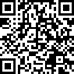 SENT TO SERVESONG: “Soon and Very Soon”Verse 1: Soon and very soon; We are going to see the King; Soon and very soon; We are going to see the King; Soon and very soon; We are going to see the KingChorus: Hallelujah hallelujah; We're going to see the KingVerse 2: No more crying there; We are going to see the King; No more crying there; We are going to see the King; No more crying there; We are going to see the KingVerse 3: No more dying there; We are going to see the King; No more dying there; We are going to see the King; No more dying there; We are going to see the KingBENEDICTION POSTLUDE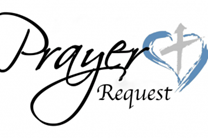 PRAYER LISTTo add to our prayer list please email Pastor Tim with a brief description of your prayer.  Please indicate if you would like the prayer to be listed on an ongoing basis.  tim.hare@trumbullcc.org. ~Muirgheal Coffin, prayers for continued good health as she struggles with Epilepsy~Douglas Mihalko, Karolina Szabo’s son’s brother-in-law, diagnosed with cancer~Rev. Clayton Miller, Pastor Tim’s friend and mentor, at home with health concerns~Ilana Ofgang: health concerns~Alex Kitchener, baby Clark, and the Kitchener family~Eric Farrell who struggles with his dialysis treatments while continuing his search for a live     Kidney donor: learn more at ynhh.org/organdonation or 866-925-3897.~Lauren Magnuson whose nephew, Michael Christian Eiby Corwel, and niece, Lara Edmondson, are      both struggling with health issues.~Linda Trefz recovering from hip surgery.~Joseph Crowle and his fiancée Kamilia welcomed twin preemie boys October 24, 2022. Zayden       George and Xander Jay. They were both born healthy, mom is resting peacefully after an      unexpected c-section. Since their preemies (5-6 weeks early) they will be in the hospital for a few      weeks. Please keep them in our prayers.~Michelle Consolati, continued healing from surgery~Herb Gratrix, recovering from a fall~Lori Patrice Murray as she begins her courageous battle going thru treatments for cancer.  Please       keep her and her family in your prayers. ANNOUNCEMENTS:Light our Lawn!: Calling all volunteers to help decorate our lawn with lights on Saturday, Dec. 3 at 9am.  Hot chocolate and donuts provided!Iconography Workshop: Dec. 4 from 11:30-2:30 with lunch provided.  Questions?  Contact Kirsten Nestro at knestro@icloud.com.House Church: Please rsvp to tim.hare@trumbullcc.org.  Our next gathering will be Dec. 7 at 7pm at the Nestros’ home.  Save the date.Diapers & Formula: Nourish Bridgeport is in need of donations for their Baby Pantry.  Please bring any offerings to the narthex between now and Dec. 18. Celebrate The Season with a Christmas Pageant! Worship on Dec. 18 will feature our Children as we continue to celebrate the season with a Christmas Pageant.  Rehearsals are during Sunday school on Nov. 27, Dec. 4, and Dec. 11. OFFICE HOURS:   Please feel free to reach out to Lisa – Mondays, Tuesdays & Thursdays from 9am-12pm at203-268-2433 or at office@trumbullcc.org